                               Parish of St. Nicholas Church Dereham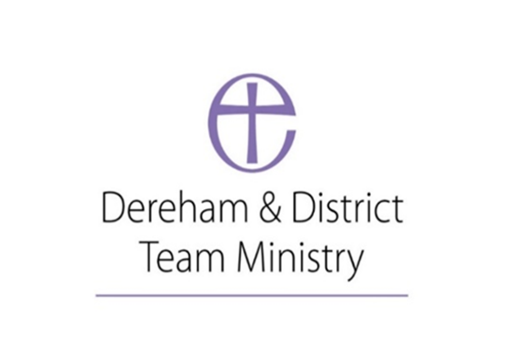             Church Emergency Evacuation of Building ProcedureFor ticketed events                                                    Date of first risk assessment: 11/05/2022                                         Time/frequency: biannually                                    Date to be reviewed: July 2025All Stewards must be briefed on how to evacuate the building in a safe and timely mannerAll doors will remain unlocked during the event (South, West, and Chancel doors)Prior to the event the Stewards should ensure that the steps are removed from the font to facilitate exiting through the West doorThe evacuation signal will be the sounding of the ship’s bell near the Lady Chapel.  The person acting as host (pre-event Health and Safety talk giver) will call the emergency services if necessaryLeave the building by the West Door if on the North Aisle and South door from the South Aisle, performers should exit via the Chancel door, and all should move to the assembly point which is in Washbridge providing these are safe exit routes.Do not panic. Do not collect any personal belongings and follow the instructions of the Stewards and members of the Clergy (if present)Stewards should sweep the building as it is evacuated to ensure all people are out.